Fun Planter Flower Garden for Kids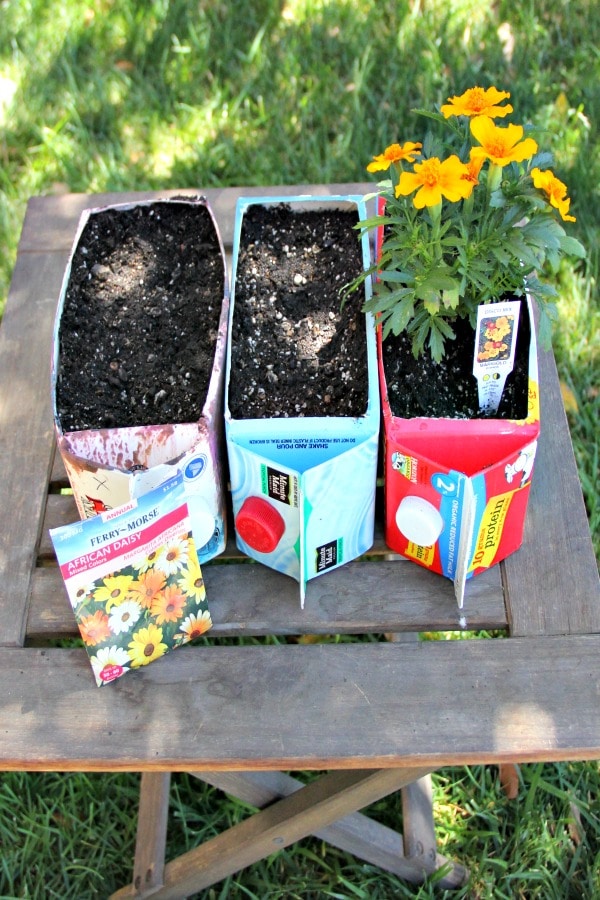 .You will need:Juice or milk carton (half litre) with capScissors (children with guidance)Potting soilFlower seeds or flowers from nurserySoap and waterWash out carton with soap and water.Let the kids shake carton really well!Pour out rinse with clean water.To cut opening, take carton turn on side so cap is facing sideways.Begin to cut carton – poke a small hole in one corner, put scissors in the hole and begin to cut along the edge of the carton.Age and stage appropriate or parent cut carton child helps to hold carton.Fill carton with potting soil, patting smoothing along the way. 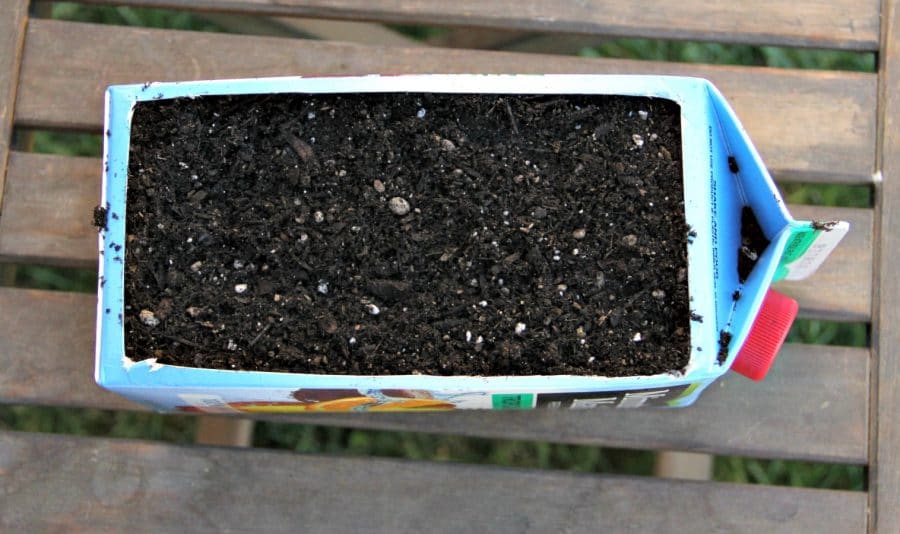 Once full add a little water, then add flower seeds – kids poke holes with their finger and put in the seeds.Another option, plant some already grown flowers/plants.  You could choose to make one flower carton with African Daisy seeds and one with Geranium flowers.  Keep on the window sill for a few days   then put in outside in the sunshine.